George Miller Town Clerk of Perth1723-1763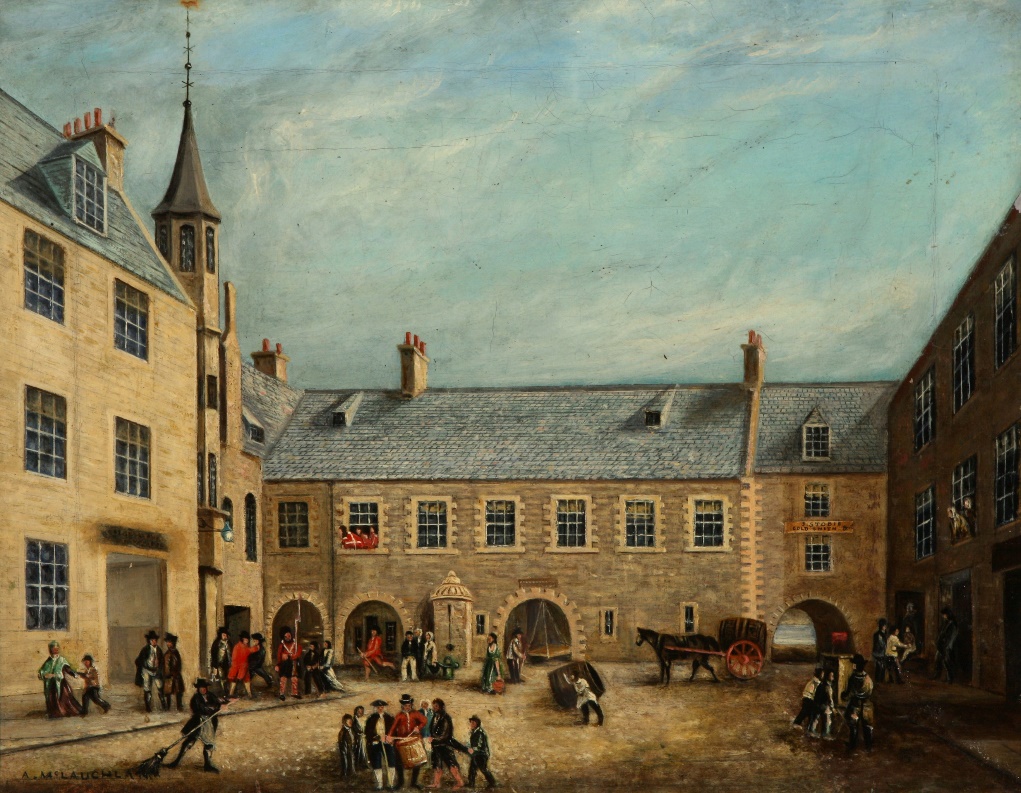 Whig, Hanoverian, Glasite and Anti-JacobiteSteve ConnellyThe Old Town Council House, Perth by Alexander McLauchlanCourtesy of Perth Museum & Art Gallery, Perth & Kinross Council